Kandidatene er presentert i alfabetisk rekkefølgeVIKTIG INFORMASJON om valg til bispedømmeråd/kirkemøteI denne presentasjonen har det blitt gjort et utvalg av hva hver kandidat har av bakgrunn og erfaring.  I en mer omfattende selvpresentasjon har de fleste gitt utdypende informasjoner om seg selv og hva de vil jobbe for. Disse utfyllende informasjonene finner du på : www.kirken.no/tunsberg.  I forkant av forhåndstemmingen vil det bli gitt ut et fullstendig presentasjonshefte med all informasjon hver enkelt kandidat har gitt.Til TUNSBERG BISPEDØMMERÅD skal det velges 7 leke medlemmer. Disse skal velges i to omganger. På valgdagene 13. og 14. sept. velges tre – 3 - av rådets medlemmer – av alle velgerne.  De fire siste leke medlemmene velges av de nyvalgte menighetsrådene med frist 1.desember d.åSTEMMESEDDELEN TIL BISPEDØMMERÅDET håndterer du slik:Lista er satt opp alfabetisk og det er opp til velgeren å prioritere i lista. Lister uten kryss – vil derfor bli forkastet.Velgeren må : -	Derfor rangere kandidatene ved å sette kryss (X).-	Kun sette ett kryss på hver kandidat-	Kun sette ett kryss i hver rad-	Kun sette ett kryss i hver kolonne.Velgeren kan: -	Prioritere inntil  5  kandidater med å krysse av for 5 kandidater.KAN VI REGNE MED DEG PÅ DEN STORE VALGDAGEN?Med dette gir jeg en oppfordring til deg som er medlem av Den norske kirke om å delta i kirkevalget 14. september! Da kan du stemme ved 3 valg: stortingsvalg, menighetsrådsvalg og bispedømmeråds-/Kirkemøtevalg. For mange er kirken et sted de oppsøker ved høytidsdager og ved livets store anledninger.  Men kirken er mye mer enn det. Kirken er et fellesskap for alle som selv ønsker å være en del av den.  Nå inviteres du til å være med å forme kirken og din egen menighet.    Her i vårt bispedømme skal vi den 13 og 14. september velge 114 nye menighetsråd - foruten medlemmer til det nye bispedømmerådet og Kirkemøtet.  Som kirkemedlem vil du få et valgkort i posten som informerer deg om hvor nærmeste valglokale er og hvem du kan stemme på.  Medlem av kirken er du når du er døpt. Hvis du også er over 15 år, har du stemmerett ved de kirkelige valg.   Mange mener mye om kirken vår.   Ved å være med å stemme på hvem som skal styre kirken, er du med på å forme fremtidens kirke!Bruk derfor stemmeretten din!Laila Riksaasen Dahl - biskopMED ØNSKE OM ET GODT KIRKEVALG!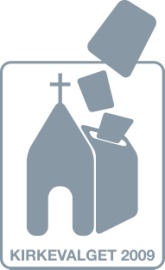 VALG TIL BISPEDØMMERÅD/KIRKEMØTEKandidatpresentasjon - leke kandidaterTunsberg bispedømmeråd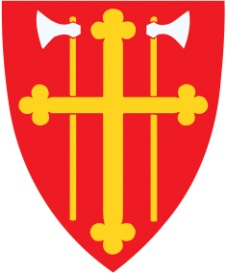 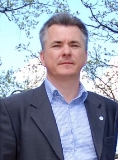 Navn: Harald AskelandAlder: 46 årStilling: RektorMenighet: TorødProsti: DomprostietOffentlige/kirkelige verv og utdanning: Medlem i kirkelig fellesråd på Nøtterøy,Medlem i Torød menighetsråd,Medlem i Markus menighetsråd (Oslo). Professor i kirkelig organisering og ledelse, Dr philos fra Teologisk fakultet ved Universitetet i Oslo, Cand sociol fra Institutt for sosiologi, Universitetet i Oslo , Kristendom mellomfag ved MenighetsfakultetetSatsingsområder jeg ønsker å prioritere: Diakoni – både menighetsdiakoni og institusjonsdiakoni,Barne- og ungdomsarbeid/Trosopplæring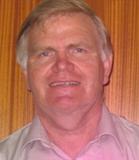 Navn: Torbjørn AurlienAlder: 57 årStilling: daglig lederMenighet: SandarProsti: SandefjordOffentlige/kirkelige verv og utdanning: Formann i Leirstedsstyre Indremisjon – Normisjon, Aktiv innen sang /tale i samme organisasjon, Ledelsen av Fevang Bedehus, Leirstedsstyre NormisjonTeologi 1. avdeling, Gartnerutdanning, Daglig Leder.Satsingsområder jeg ønsker å prioritere: Gudstjenestelivet ,Barn og unge, Tydelig folkekirke, Være en stemme for de svake i vårt samfunn og i verden for øvrig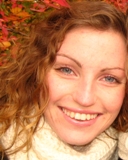 Navn: Helene BjerkestrandAlder: 23 årStilling: student/lærerMenighet: Nedre EikerProsti: EikerOffentlige/kirkelige verv og utdanningr: P.t. Medlem Tunsberg bispedømmeråd, Mellomkirkelig råd, Ungdommens kirkemøte, Norges kristne råd, Styreleder/dirigent Nedre Eiker Ten Sing.Ungdomsrådgiver Tunsberg bispedømme, Kirketjener/klokker Nedre Eiker menighet, Hovedleder Nedre Eiker Ten Sing, Bachelor musikkvitenskap,AllmennlærerstudentSatsingsområder jeg ønsker å prioritere: Ung i kirken, Skaperverk og klima, Kirkemusikk,Gudstjeneste,Trosopplæring.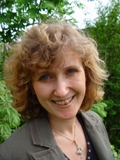 Navn: Ingjerd Sørhaug BratsbergAlder: 42 årStilling: lærerMenighet: SandeProsti: Nord-JarlsbergOffentlige/kirkelige verv og utdanning:Leder av barnegospelkor i Sande Menighet Forsangertjeneste ved gudstjenester.Bibelskolen i Grimstad, Diakonissehusets sykepleierhøgskole, Praktisk Pedagogisk Utdanning.Satsingsområder jeg ønsker å prioritere: Trosopplæring for barn i skolealder, Foreldre og fadderstøtte i trosopplæring, Gudstjenestedeltakelse, Unge voksne i kirken, Misjonsengasjement.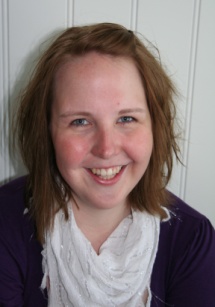 Navn: Merethe Kjønnø DahlAlder: 25 årStilling: SosialkuratorMenighet: HortenProsti: Nord-JarlsbergOffentlige/kirkelige verv og utdanningr: Barne og ungdomsarbeid, Lund Menighet, Norges ettåring KFUK-KFUM,Medvirkning i kirkelig rådsarbeid, Barne og ungdomsarbeid.Satsingsområder jeg ønsker å prioritere: Trosopplæring, Diakoni, Gudstjenesteliv, Frivillighet.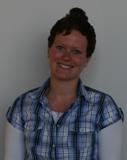 Navn: Kirsten Margrethe Bolstad Strømme FinchAlder: 20 årStilling: studentMenighet: StavernProsti: LarvikOffentlige/kirkelige verv og utdanning:Sekr. KorMajor, Unge Voksne KFUK-KFUKBandleder kasserer, styremedlem Tunheim Ten Sing, styremedlem  Ungdomsklubben StYrK,, styremedlem og sekr. Programutvalg for leir- og kretsarrangement, KFUK-KFUM Vestfold og Telemark krets Det teologiske menighetsfakultet, Det teologiske fakultet, Høyskolen i Volda, Ten Sing NorwaySatsingsområder jeg ønsker å prioritere: Barne- og ungdomsarbeid, Diakoni, Trosopplæringen,Den nye salmeboken, Liturgireformen.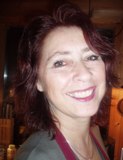 Navn: Berit K. FonsdalAlder: 58 årStilling: rektorMenighet: KongsbergProsti: KongsbergOffentlige/kirkelige verv og utdanning:Medlem av Kongsberg menighetsråd, Leder av Kongsberg kirkelige fellesråd.Lektor m/ fagene: lærerprøva, engelsk, samfunnskunnskap, geografi, historie, biologi, master i utdanningsledelse. Undervist i grunnskolen, Pedagogisk veileder, Undervist norsk for voksne i USA, (i regi av Nordmannsforbundet)Satsingsområder jeg ønsker å prioritere:Kirken som kulturbærer, betydningen av møteplasser for medlemmer og andre også utenfor kirkerommet, kirke og miljø, demokratisering av kirkelig virksomhet, bedre rammebetingelser for kirken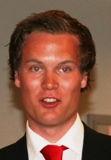 Navn: Arnstein HardangAlder: 21 år Stilling: StudentMenighet: StrømsøProsti: DrammenOffentlige/kirkelige verv og utdanning: Ungdommens Bispedømmeråd, Styreleder Tangen Ten Sing Explosion.Allmenn vid. Skole m/ matte, fysikk og kjemi, Høgtun folkehøgskole, friluftsliv allroundSatsingsområder jeg ønsker å prioritere:Barn og unge i kirken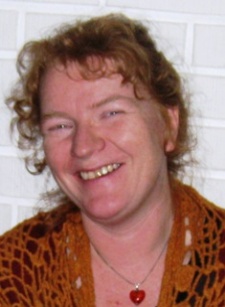 Navn: Ingjerd Breian HedbergAlder: 44 årStilling: husmor/gårdbrukerMenighet: SemProsti: DomprostietOffentlige/kirkelige verv og utdanning: Master i diakoni / MF og Diakonova, Statlig økonomistyring i 4 ulike  organisasjoner, lærer i videregående skoler, bonde fra 1994, sivilagronom i Landbruksøkonomi fra Landbruks-høgskolen, Ped.seminar. Nestleder Sem menighetsråd, medl Tønsberg Kirkelig Fellesråd. Frivillig bønnetjeneste for den norske kirkes ledermøter, sekr Sem skogeierlag, nestleder Sem bondekvinnelag og Vestfold bondekvinnelag,  lokalleder for Norsk Studentunion og landsstyremedl i NSU.Satsingsområder jeg ønsker å prioritere:Forbønn for ledere i den norske kirke og bygge lokale bønnenettverk . Arbeide for sjelesorg og forbønn. Arbeide for en tydelig og bibeltro kirke som  våger å stå klart og tydelig for Guds ord. Arbeide for fornying med tydelige røtter i  kirkens tradisjoner . Større frivillig involvering i gudstjenesten og i menigheten. Fokus på tverrkirkelig arbeid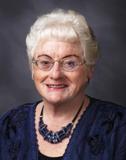 Navn: Astrid Norunn HøisæterAlder: 70 årStilling: PensjonistMenighet: Slemmestad/NærsnesProsti: LierOffentlige/kirkelige verv og utdanning:Menighetsrådsmedlem Nærsnes og Slemmestad menighetsråd  2 perioder, Kommunestyrets representant i Kirkelig Fellesråd.Pedagogisk utdanning Adjunkt med opprykk, Lærer ved Åsane Realskole, Lærer ved Sydskogen skole, Undervisningsinspektør ved Midtbygda skole,  Rektor ved Midtbygda skole.Satsingsområder jeg ønsker å prioritere: Drive menighetsutvikling preget av fornyet gudstjenestefeiring, trosopplæring og diakoni. Være med å skape et inkluderende fellesskap der vi verdsetter mangfold og respekterer ulikheter.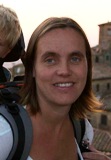 Navn: Hilde Nygaard IhleAlder: 38 årStilling: KoordinatorMenighet: KongsdeleneProsti: LierOffentlige/kirkelige verv og utdannning: Leder Buskerud KFUK-KFUM, styremedlem Europeisk KFUK, medlem i landsutvalg for Unge Voksne Norges KFUK-KFUM. Medlem prosjektkomiteen Kirkens U-landsinformasjon, Kateket: Kristendom mellomfag, praktisk-kirkelig studie,pedagogikk, u-landsstudiet, organisasjonspsykologi. Kirkens Nødhjelp: Internasjonal konsulent for biskop Stålset/Hiv-Aids koordinator. DELTA Internasjonalt KFUK-KFUM, prosjekt- og informasjonssekretær. Satsingsområder jeg ønsker å prioritere: Trosopplæring, utfordringer knyttet til innføring av trosopplæringsreformen i menighetene. Barne og ungdomsarbeid i samarbeid med org , Internasjonalt samarbeid.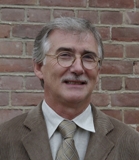 Navn: Ole Kristian KarlsenAlder: 60 årStilling: LektorMenighet: BragernesProsti: DrammenOffentlige/kirkelige verv og utdanning: Statens represent. I styret ved Holtekilen folkeh.skole. Sittet i sentrale styrer og råd i Det norske baptaptistsamfundet. .Medl. av Bragernes menighetsråd i 2 perioder. Teologisk utd. v/baptistenes teol.seminar. Pastor i Det norske Baptistsamfunn, Lærer i ungdomsskolenSatsingsområder jeg ønsker å prioritere: De tradisjonelle oppgavene i forbindelse med ord og sakrament, diakoni, misjon. Fastholde stat/kirke-ordningen. Utvikle god kommunikasjon mellom tradisjonelt kirkefolk og de såkalte kirkefremmede. Ta vare på trad. kirkekunst og gi rom for de ulike kunstuttrykk i dag. Skaperverk-miljø. ” Grønn kirke”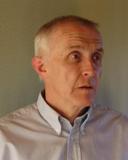 Navn: Harald KollstrømAlder: 67 årStilling: PensjonistMenighet: HønefossProsti: RingerikeOffentlige/kirkelige verv og utdanning: Medlem/leder i Hønefoss menighetsråd  Medlem /leder av Ringerike Kirkelig Fellesråd . Lærer – Norges Idrettshøgskole – IKT og matem. Lærer ungdomsskole, folkehøgskole og videregående. Avdelingsleder i databransjen. Daglig leder Drammen HøyskolesenterSatsingsområder jeg ønsker å prioritere: Prøve å bedre det frivillige engasjement/arbeid i menighetene. Arbeide for en større forståelse og dialog mellom bispedømmet og menigheter/prosti ang. de utfordringer som begge parter møter i det daglige arbeidet. Arbeide for at den nye gudstjenestereformen gjør terskelen for kirkebesøk lavere. Prøve å utvikle tiltak som kan hjelpe menighetene i barne- og ungdomsarbeidet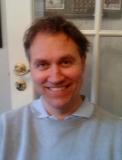 Navn: Tom ReffhaugAlder: 44 årStilling: SalgssjefMenighet: FjellProsti: DrammenOffentlige/kirkelige verv og utdanning:Drammen Kirkelig Fellesråd. Fjell kirke Menighetsråd. Master of business administration (MBA), focus; flerkulturell ledelse.Grunnfag i Kunsthistorie. European certification of Informatics Professionals. Arbeidet åtte år i USASatsingsområder jeg ønsker å prioritere:Interfaith dialogarbeid. Kristen kunsthistorie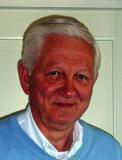 Navn: Svein Ommund RingøenAlder: 63 årStilling: SeniorrådgiverMenighet: TjømeProsti: DomprostietOffentlige/kirkelige verv og utdanning:Eldste Vestre Frikirke. Medlem Synodestyre Den evang. lutherske frikirke (DELF). Medlem/leder  Tjøme menighetsråd. Leder . B. Sc. Mech. and Electrical engineering . Besiktigelsesmann, avdelingsingeniør. Det norske Veritas, Divisjonsdirektør Saga Petroleum, Direktør  Kaldnes AS, Verksteddirektør  direktør forretningsutvikling  NSB-gruppenSatsingsområder jeg ønsker å prioritere: At menigheten legger til rette for å gi barn og unge gode oppvekstvilkår. At gudstjenesten blir variert og mangfoldig og blir menighetens sentrale samlingspunkt. At kirken blir markert og tydelig i nærmiljøetAt menigheten samarbeider med alle gode krefter lokalt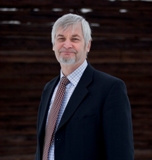 Navn: Kåre Olav SolhjellAlder: 67 årStilling: ForfattarMenighet: GolProsti: HallingdalOffentlige/kirkelige verv og utdanning::Medlem/leiar  i Barne- og ungdomsrådet for NMS i Møre og Romsdal.  Leiar i Områdestyret for Santalmisjonen i Hallingdal. Medlem og styreleiar i Gol Normisjon. Medlem i redaksjonen for Gol og Hemsedal Kyrkjeblad.P.t. 1. vara Tunsberg bispedømeråd Lektor med hovudfag i historie. Lærar på folkehøgskole i 6 år og landbruksskole i 10 år. Bonde i Gol.  Forfattar av historiske bøkerSatsingsområder jeg ønsker å prioritere: Kyrkja må halde fast ved kjernen i evangelisk forkynning samtidig som ho søker å femne om mangfaldet i kyrkjeliv og samfunnsliv. Kyrkja må særleg satse på arbeid blant barn og unge. Kyrkja skal vere ei misjonerande kyrkje og ei diakonal kyrkje. Kyrkja skal vise mangfald i arbeidsformer, ikkje minst på det musikalske området. Kyrkja skal vere ein føregangsinstitusjon når det gjeld å skape godt samarbeid og gode mellommenneskelege relasjonar.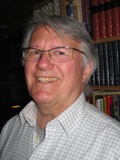 Navn: Kjell Guldvog Staalesen Alder: 64 årStilling: leder - Ressurssenter for oppvekstmiljø  Menighet: KongsbergProsti: KongsbergOffentlige/kirkelige verv og utdanning:Diakoniråd for Den norske Kirke. Representantskapet for Kirkens Nødhjelp. Menighetsrådsleder i Jevnaker. Menighetsråd i Kongsberg. P.t. Nestleder  Tunsberg bispedømmeråd  Etatsleder/sektorleder i Jevnaker kommune. Etatsleder/sektorleder i Kongsberg kommuneSatsingsområder jeg ønsker å prioritere: At de døpte får kjenne at kirken er deres. At de døpte får oppleve en bærekraftig og livsbejaende relasjon til kirkens Herre, og kjenne tilhørighet, identitet og bekreftelse fra kjærlighetens Gud – vår grensesprengende Gud. At de som ikke er døpt skal vite at kirkens dører alltid er åpne.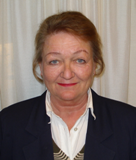 Navn: Anne Lise SundøenAlder: 58 årStilling: førstekonsulent i Oslo byfogdembeteMenighet: HoleProsti: RingerikeOffentlige/kirkelige verv og utdanning:Nestleder Hole menighets/fellesråd. Kirkevert. Klokker. Hole kirkekor, styremedlem  Examen artium. Ringerike høgre skole. Diverse etterutdanning, bl.a. statens 1-årige rettsstudie. BI - DataeksamenSatsingsområder jeg ønsker å prioritere: Vil gjerne synliggjøre at kirken er der for alle, bidra til både verdighet og folkelighet i kirken. Lytte til menighetens medlemmers meninger og formidle dette videre til kirkelige ansatte. Satse på å trekke flere i midtaldergruppen (25-55 år) til kirken.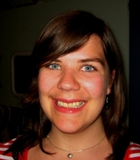 Navn: Stina Frøvoll Thoresen Alder: 21 årStilling: StudentMenighet: TangenProsti: DrammenOffentlige/kirkelige verv og utdanning:Leder Ungdommens bispedømmeråd, Tunsberg. Konfirmantunderviser i Tangen og i Vestre Aker menighet. Styret for TT09, Norges KFUK-KFUMs tenåringstreff. Leder av Oslo ICY.Teologi. Ungdomsarbeider Vestre Aker menighet.Jølstad begravelsesbyrå ferievikar.UtviklingsstudierSatsingsområder jeg ønsker å prioritere: Gudstjenesteliv. Liturgireform. Trosopplæring. Forvalteransvar. Økumenikk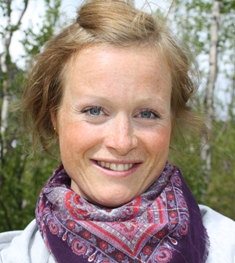 Navn: Maria Nødland ThorsetAlder: 29 årStilling: vertskap/kursansv/KRIK.Menighet: HemsedalProsti: HallingdalOffentlige/kirkelige verv og utdanning: Hovedleder for fjellbibelskolen, Opptur, KRIK Høyfjellssenter, Liv i ledelse, lederutvikl.program/ NORME,  Bibelskolen i Grimstad, Ungdomsarbeider Dnk Kvitseid / Normisjon,DTS, Ungdom i Oppdrag / Colombia student og lederteamSatsingsområder jeg ønsker å prioritere: Livsnær formidlingsform og budskap i kirken, motivere til personlig Jesus-relasjon, motivere til husgrupper og helbredende smågruppefellesskap, til  nådegavebasert tjeneste, etablere et retreatsted for kirkelige ansatte til bønn,forbønn, samtale, fornyelse og vekkelse.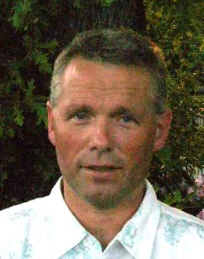 Navn: Kjell Rune WirgenesAlder: 42 årStilling: SykepleierMenighet: NansetProsti: LarvikOffentlige/kirkelige verv og utdanning:Styremedlem i barnekoret Nabago pluss. Leder på Fredags klubben. Medlem i trosopplæringsutvalget i Nanset kirke.Satsingsområder jeg ønsker å prioritere: At barn og ungdom for en grunnleggende trosopplæring. Skape et inkluderende miljø/fellesskap. Ha arenaer der ulike generasjoner kan møtes.Gi grobunn for frivillig aktivitet, kreativitet og skaperglede. Gudstjeneste formen skal inkludere og bygge fellesskapet i menigheten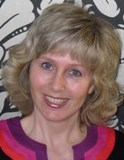 Navn: Antonett WorrenAlder: 46 årStilling: ElevassistentMenighet: Søndre SlagenProsti: DomprostietOffentlige/kirkelige verv og utdanning:Medlem Søndre Slagen menighetsråd. Konfirmantutvalget. Ungdomsutvalget. Leder av Maurtua Barnegospel.Tønsberg Gymnas. Østfold Ingeniørhøgskole, BioingeniørSatsingsområder jeg ønsker å prioritere: Få evangeliet ut til barna – også de som vanligvis ikke går i kirken.Skape uhøytidlige møteplasser for alle.Bygge nettverk i menigheten – på tvers av generasjoner.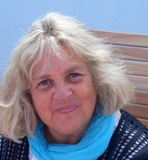 Navn: Jorun ØhrenAlder: 61 årStilling: Helseombud Menighet: HønefossProsti: RingerikeOffentlige/kirkelige verv og utdanning:Medlem Hønefoss menighetsråd. Gudstjenesteutvalget Hønefoss menighetOff. godkj. Sykepleier. Lederutdanning, BISatsingsområder jeg ønsker å prioritere: Barn i kirken. Få barn til å trives Gudstjenestelivet: Pos. til nytenkning og at kirken tilpasses  barnefamilier Kirkerommet: Få alle til å føle seg hjemme.